Единый государственный экзамен по ХИМИИВариант  № 808Инструкция по выполнению работыНа выполнение экзаменационной работы по химии отводится 3 часа (180 минут). Работа состоит из 3 частей и включает 43 задания.Часть 1 включает 28 заданий (А1–А28). К каждому заданию дается 4 варианта ответа, из которых только один правильный. Внимательно прочитайте каждое задание и проанализируйте все варианты предложенных ответов.Часть 2 состоит из 10 заданий (В1–В10), на которые надо дать краткий ответ в виде числа или последовательности цифр.Часть 3 содержит 5 наиболее сложных заданий по общей, неорганической и органической химии. Задания C1–C5 требуют полного (развернутого) ответа.Постарайтесь выполнять задания в том порядке, в котором они даны. Для экономии времени пропускайте задание, которое не удается выполнить сразу, и переходите к следующему. К пропущенному заданию вы сможете вернуться после выполнения всей работы, если останется время.При выполнении работы вы можете пользоваться периодической системой химических элементов Д.И. Менделеева, таблицей растворимости солей, кислот и оснований в воде, электрохимическим рядом напряжений металлов (они прилагаются к тексту работы), а также непрограммируемым калькулятором, который выдается на экзамене.За выполнение различных по сложности заданий дается один или более баллов. Баллы, полученные вами за выполненные задания, суммируются. Постарайтесь выполнить как можно больше заданий и набрать наибольшее количество баллов.Желаем успеха!2013г. Часть 1A1
Какую электронную конфигурацию имеет атом наиболее активного металла?1.   1s22s22p1  2.   1s22s22p63s1  3.   1s22s2  4.   1s22s22p63s23p1  A2
B ряду: Na  Mg  Al Si: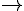 1.   увеличивается число энергетических уровней в атомах  2.   усиливаются металлические свойства элементов  3.   уменьшается высшая степень окисления элементов  4.   ослабевают металлические свойства элементов  A3
В каком ряду записаны формулы веществ только с ковалентной полярной связью?1.   Cl2, NH3, HCl   2.   HBr, NO, Br2   3.   H2S, H2O, S8   4.   HI, H2O, PH3  A4
Высшую степень окисления марганец проявляет в соединении1.   KMnO4  2.   MnO2  3.   K2MnO4  4.   MnSO4  A5
Молекулярную кристаллическую решетку имеет1.   CaF2  2.   CO2  3.   SiO2  4.   AlF3  A6
Амфотерным и основным оксидами соответственно являются:1.   FeO и CaO  2.   Al2O3 и K2O  3.   CO2 и NO  4.   Fe2O3 и CO  A7
В порядке уменьшения восстановительных свойств металлы расположены в ряду:1.   Al, Zn, Fe  2.   Al, Na, K  3.   Fe, Zn, Mg  4.   Fe, Zn, Al  A8
Химическая реакция возможна между:1.   Cu и HCl   2.   Fe и Na3PO4   3.   Ag и Mg(NO3)2   4.   Zn и FeCl2  A9
Оксид серы (IV) взаимодействует с каждым из двух веществ:1.   вода и соляная кислота  2.   кислород и оксид магния  3.   оксид кальция и гидроксид натрия  4.   вода и медь  A10
Гидроксид натрия не реагирует с:1.   Al(OH)3       2.   ZnO        3.   H2SO4          4.   Ba(OH)2  A11
Хлорид железа (II) реагирует с каждым из двух веществ:1.   MgO и HCl  2.   Zn и AgNO3  3.   HNO3 и CO2  4.   CaO и CO2  A12
В схеме превращенийCa  X1  X2
веществами «X1» и «X2» являются соответственно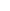 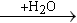 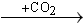 1.   Ca(OH)2, CaCO3  2.   CaO, CaCO3  3.   Ca(OH)2, CaO  4.   Ca(OH)2, CaC2  A13
Карбоксильную группу содержат молекулы1.   сложных эфиров  2.   альдегидов  3.   многоатомных спиртов  4.   карбоновых кислот  A14
Число -связей в молекуле пропина равно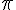 1. 1            2. 2           3. 3            4. 4  A15
Кислотные свойства наиболее выражены у1.   фенола  2.   метанола  3.   этанола  4.   глицерина  A16
Реакция «серебряного зеркала» характерна для каждого из двух веществ:1.   глюкозы и формальдегида  2.   глюкозы и глицерина  3.   сахарозы и глицерина  4.   сахарозы и формальдегида  A17
A18
При обычных условиях с наименьшей скоростью происходит взаимодействие между Fe и O2 Mg и HCl (10% р-р) Cu и O2 Zn и HCl (10% р-р) A19
Химическое равновесие в системе2NO(г) + O2(г)  2NO2(г) + Q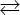 смещается в сторону образования продукта реакции при1.   повышении давления  2.   повышении температуры  3.   понижении давления  4.   применении катализатора  A20
Диссоциация по трем ступеням возможна в растворе1.   хлорида алюминия  2.   нитрата алюминия  3.   ортофосфата калия  4.   ортофосфорной кислоты  A21
Сокращенное ионное уравнение реакцииAl3+ + 3OH– = Al(OH)3 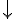 соответствует взаимодействию1.   хлорида алюминия с водой  2.   алюминия с водой  3.   хлорида алюминия со щелочью  4.   алюминия со щелочью  A22
Окислительные свойства оксид серы (IV) проявляет в реакции SO2 + NaOH = NaHSO3 SO2 + Br2 + 2H2O = H2SO4 + 2HBr SO2 + 2H2S = 3S + 2H2O 4.   2SO2 + O2 = 2SO3 Щелочную среду имеет растворPb(NO3)2 NaNO3 NaCl Na2CO3 A23
Превращение бутана в бутен относится к реакции1.   полимеризации  2.   дегидрирования  3.   дегидратации  4.   изомеризации  A24
A25
Взаимодействуют между собой 1.   этанол и водород  2.   уксусная кислота и хлор  3.   фенол и оксид меди (II)  4.   этиленгликоль и хлорид натрия  A26
Веществом, неядовитым для человека, является 1.   N2           2.   H2S               3.   CO                 4.   Cl2  A27
Какой процесс в производстве серной кислоты осуществляется в контактном аппарате?1.   обжиг колчедана  2.   поглощение SO3 концентрированной H2SO4  3.   окисление SO2 до SO3  4.   разбавление олеума  A28
В результате реакции, термохимическое уравнение которой2AgNO3(тв) = 2Ag(тв) + 2NO2(г) + O2(г) – 317 кДж,поглотилось 15,85 кДж теплоты. Масса выделившегося серебра равна1.   1,08 г  2.   54 г  3.   5,4 г  4.   10,8 г  	Часть 2B1
Установите соответствие между химической формулой вещества и классом (группой)  неорганических соединений, к которому(-ой) это вещество  принадлежит.ХИМИЧЕСКАЯ ФОРМУЛА           КЛАСС (ГРУППА) НЕОРГАНИЧЕСКИХ                                                                                     СОЕДИНЕНИЙ      А) Cr(OH)3                                     1) основание      Б) Fe(OH)2                                      2) основный оксид      В) Mn(OH)2                                    3) кислота       Г) H2CrO4                                       4) кислая соль                                                             5) средняя соль                                                             6) амфотерный гидроксид      Ответ: B2
Установите соответствие между схемой реакции и формулой недостающего в ней вещества.СХЕМА РЕАКЦИИ                                             ФОРМУЛА ВЕЩЕСТВАА) P + HNO3 (конц.)  → H3PO4 + H2O + …                         1) NOБ) Ba + HNO3 (разб.)  → Ba(NO3) 2  + H2O + …                  2) NO2 В) Ag + HNO3 (разб.)  → AgNO3  + H2O + …                     3) N2OГ) S + HNO3 (конц.)   → H2SO4  + H2O + …                        4) N2O3                                                                                          5) N2O5Ответ: B3
Установите соответствие между формулой соли и продуктом(-ами), образующимся(-ися) на  катоде при электролизе её водного раствора.ФОРМУЛАСОЛИ                                              ПРОДУКТ НА КАТОДЕ       А) K2SO4                                                           1) K       Б) BaBr2                                                            2) H2       В) Fe(NO3)3                                                       3) Ba       Г) CuCl2                                                                                                     4) Fe; H2                                                                                 5) CuO                                                                                 6) CuB4
Установите соответствие между названием соли и способностью её к гидролизу.НАЗВАНИЕ  СОЛИ                           СПОСОБНОСТЬ К ГИДРОЛИЗУ       А) карбонат калия                             1) гидролизу не подвергается       Б) иодид кальция                               2) гидролиз по катиону        В) сульфид аммония                         3) гидролиз по аниону        Г) фосфат натрия                                  4) гидролиз по катиону и анионуОтвет: B5
Установите соответствие между реагирующими веществами  и продуктами  их взаимодействия. РЕАГИРУЮЩИЕ  ВЕЩЕСТВА 	           ПРОДУКТЫ  ВЗАИМОДЕЙСТВИЯ              А) Be(OH)2 + NaOH  t⁰сплавление                           1) BeSO3 + H2Б) Be(OH)2 + NaOH (р-р) →                                2) BeSO3 +  H2OВ) Be(OH)2 + SO3  →                                         3) Na2[Be(OH)4]Г) Be(OH)2 +  SO2  →                                        4) BeSO4  + H2O                                                                           5) Na2BeO2 + H2                                                                           6) Na2BeO2 + H2O Ответ: B6
Бутан может вступать в реакции       1) замещения       2) присоединения       3) изомеризации       4) полимеризации       5) горения       6)  этерификацииОтвет: B7
Для фенола характерна(-о):      1) sp2-гибридизация атомов углерода      2) жидкое агрегатное состояние (н.у.)      3) реакция с бромом      4) реакция гидрогалогенирования      5) взаимодействие с формальдегидом      6) взаимодействие с углекислым газомОтвет: B8
Метилэтиламин      1) является жидким веществом      2) плохо растворим в воде      3) взаимодействует с азотной кислотой      4) взаимодействует с  сульфатом натрия       5) проявляет основные свойства      6) горит на воздухеОтвет: B9
К раствору хлорида бария массой 120 г с массовой долей 2% добавили 1,6 г этой же соли. Массовая доля соли в полученном растворе равна ___ %. (Запишите число с точностью до десятых.)B10
Масса соли, образовавшейся при растворении оксида меди (II) массой 20 г в избытке серной   кислоты, равна ___ г. (Запишите число с точностью до целых.)Часть 3C1
Используя метод электронного баланса, составьте уравнение реакцииР  +  HClO3   + … →  HCl  +    … Определите окислитель и восстановитель.C2
Даны: оксид серы (IV), кислород, хлорная вода, раствор гидроксида калия (горячий). Напишите уравнения четырёх возможных реакций между всеми  предложенными веществами, не повторяя пары реагентов.C3
Напишите уравнения реакций, с помощью которых можно осуществить следующие  превращения:СН4 → НСНО        Н2, кат.      Х1      Na       X2      HCl       X1      KMnO4, H2SO4, t⁰       X3C4
К раствору, полученному при добавлении 4 г гидрида калия к 100 мл воды, прилили 100 мл 39%-ного раствора азотной кислоты (плотностью 1,24 г/мл).  Определите массовые доли всех веществ (включая и  воду) в конечном растворе.C5
При сгорании 0,45 г газообразного органического вещества выделилось 0,448 л (н.у.) углекислого газа, 0,63 г воды и 0,112 л (н.у.) азота. Плотность исходного газообразного вещества по азоту равна  1,607. Установите молекулярную формулу этого вещества. ~EndLATTeПри выполнении заданий этой части в бланке ответов № 1 под номером выполняемого вами задания (А1–А30) поставьте знак «  » в клеточку, номер которой соответствует номеру выбранного вами ответа.Бутановая кислота образуется в результате взаимодействияCH4 + Cl2 и C2H2 + Cl2 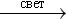 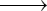  CH3COONa + HCl  и C6H6 + Br2  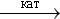  H2SO4 + Zn  и H2SO4 + CuO  C8H16 + H2  и C2H6 + Cl2 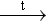 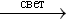 Ответом к заданиям этой части (В1–В10) является набор цифр или число, которые следует записать в бланк ответов № 1 справа от номера соответствующего задания, начиная с первой клеточки. При написании ответа каждую цифру, а для десятичной дроби и запятую, записывайте в отдельной клеточке в соответствии с приведенными в бланке образцами.В заданиях В1–В5 на установление соответствия в таблицу под соответствующими буквами запишите цифры выбранных вами ответов, а затем получившуюся последовательность цифр перенесите в бланк ответов № 1 без пробелов и других символов. (Цифры в ответе могут повторяться.)АБВГАБВГАБВГАБВГАБВГОтветом к заданиям В6–В8 является последовательность цифр, которые соответствуют номерам правильных ответов. Запишите эти цифры в порядке возрастания сначала в текст работы, а затем перенесите их в бланк ответов № 1 без пробелов и других символов.Ответом к заданиям В9, В10 является число. Запишите это число в текст работы, а затем перенесите его в бланк ответов № 1 без указания единиц измерения.Не забудьте перенести все ответы в бланк ответов № 1.Для записи ответов к заданиям этой части (С1–С5) используйте бланк ответов № 2. Запишите сначала номер задания (С1 и т.д.), а затем полное решение. Ответы записывайте четко и разборчиво.